Supplementary MaterialSupplementary Figures (Figures S1-S6)Figure S1. Workflow of machine learning analysis.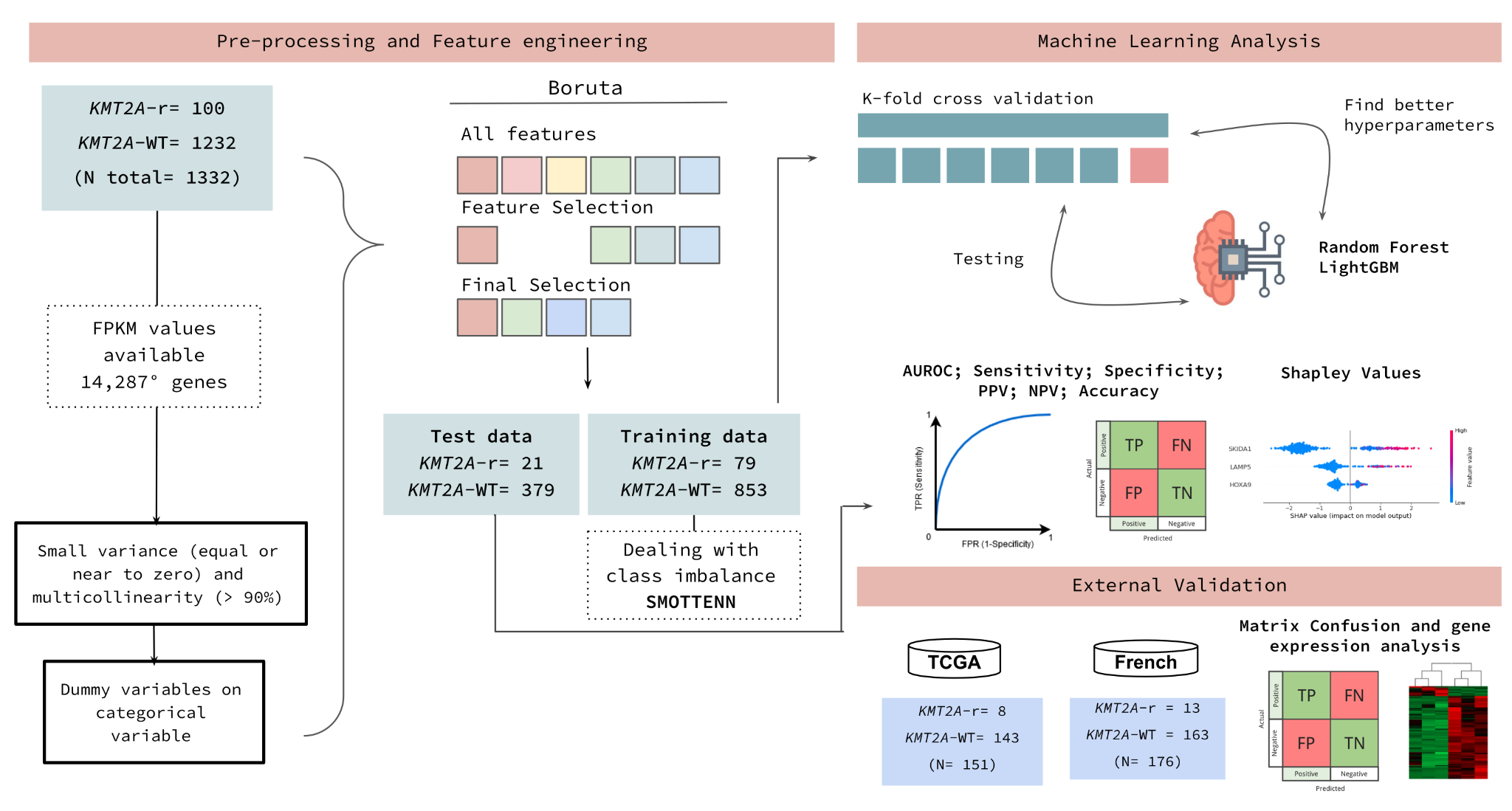 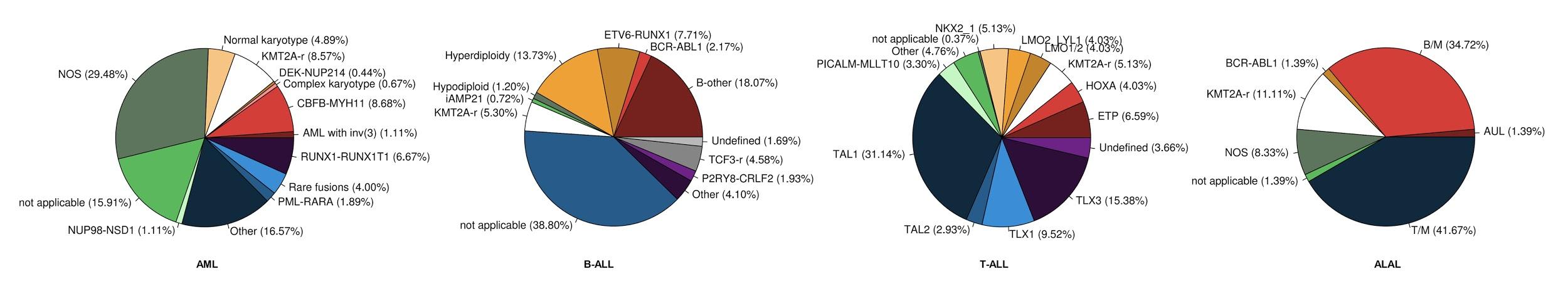 Figure S2. Cytogenetic and molecular characterization of acute leukemia included in this work. The pie charts illustrate the frequencies of the different cytogenetic/molecular subgroups in our entire cohort according to acute leukemia subtypes: AML, B-ALL, T-ALL, and ALAL. The KMT2A-r subgroup is highlighted in white boxes.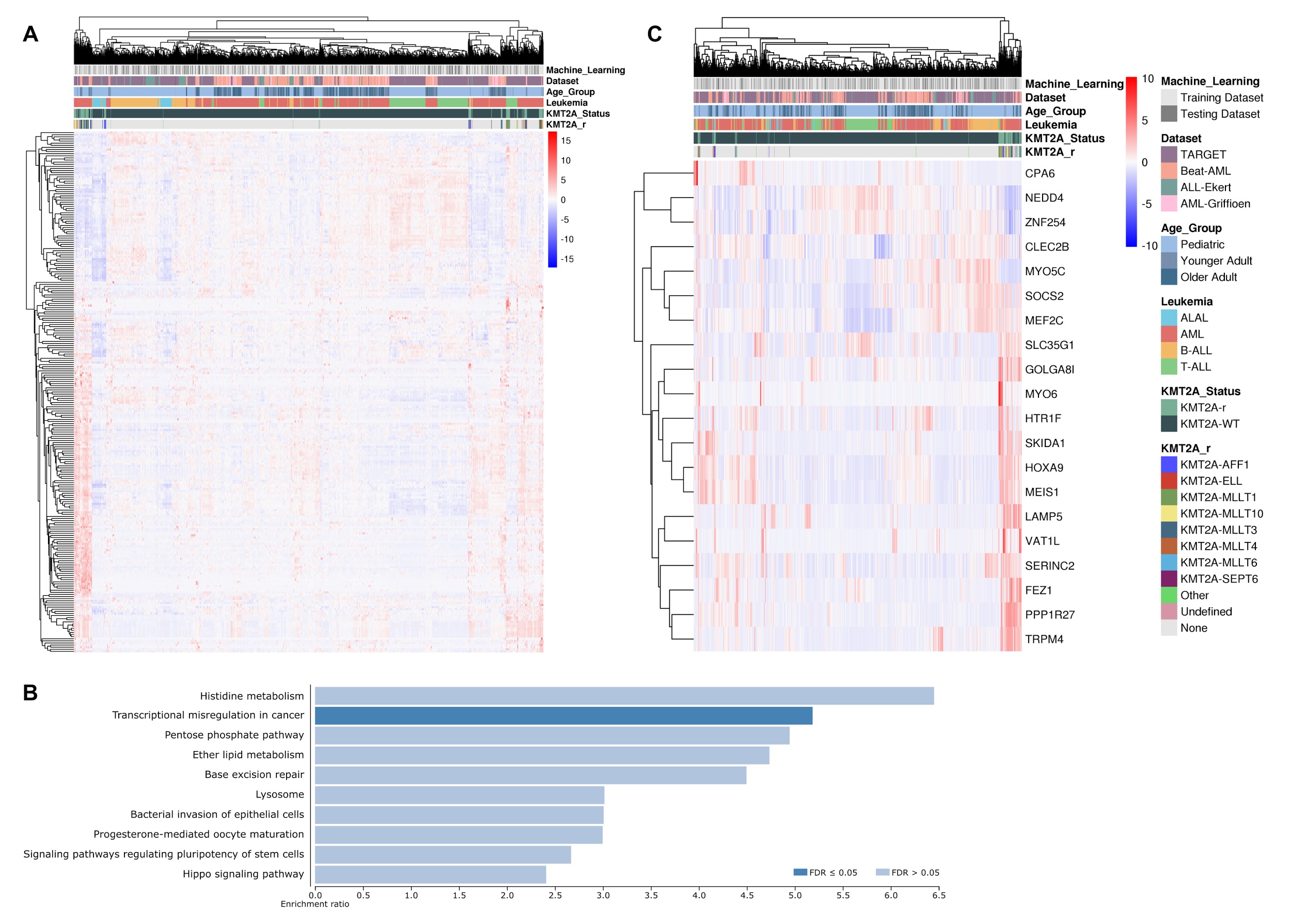 Figure S3. Gene expression of KMT2A-r predictors. (A) Heatmap showing the expression of 247 genes selected by our machine learning model, and (B) its pathway enrichment analysis. Dark blue bars represent significant pathways (FDR ≤ 0.05). (C) Heatmap illustrating the expression of top 20 genes with the greatest contribution for the prediction of KMT2A-r in the LightGBM algorithm model.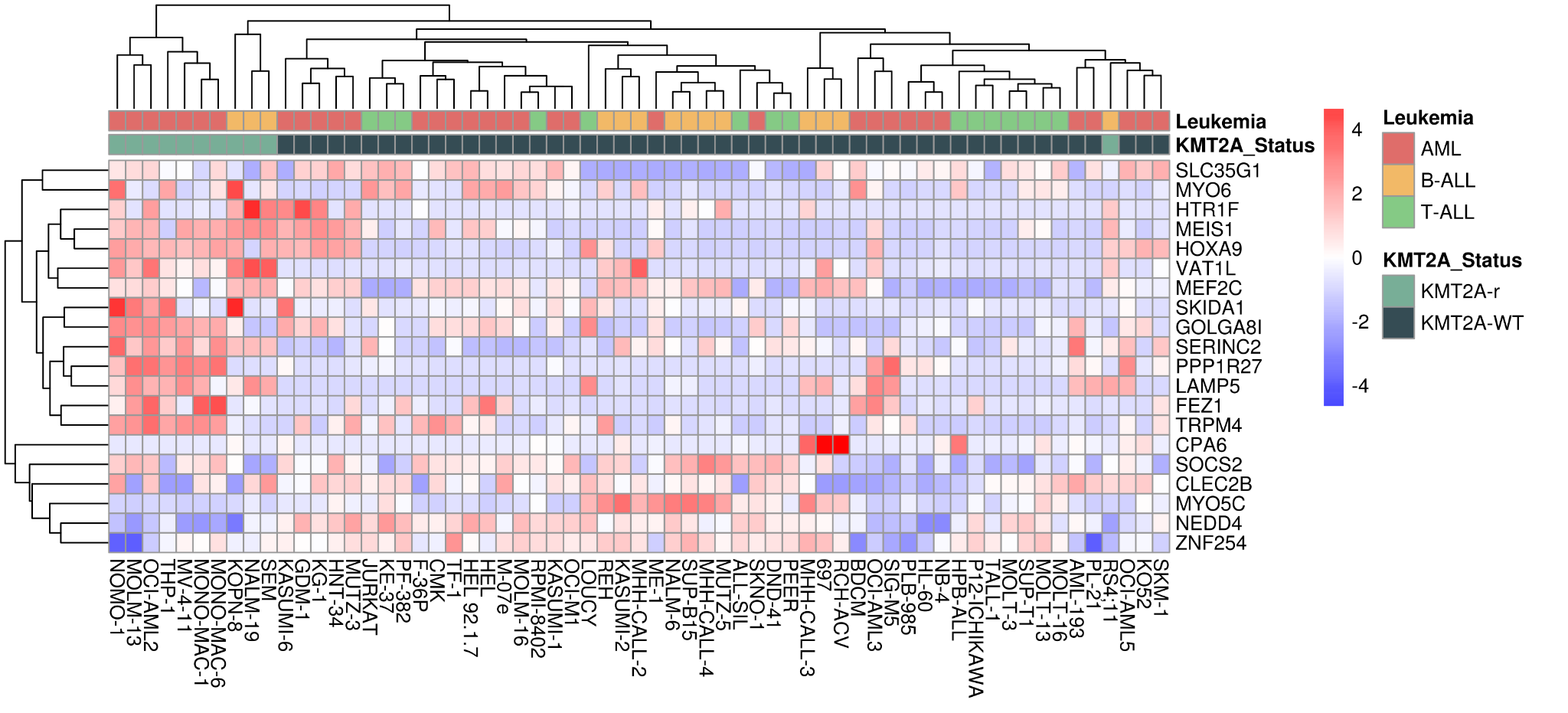 Figure S4. Validation of KMT2A-r predictors in acute leukemia cell lines. Heatmap showing the expression of top 20 genes selected by our final machine learning model in acute leukemia cell lines samples.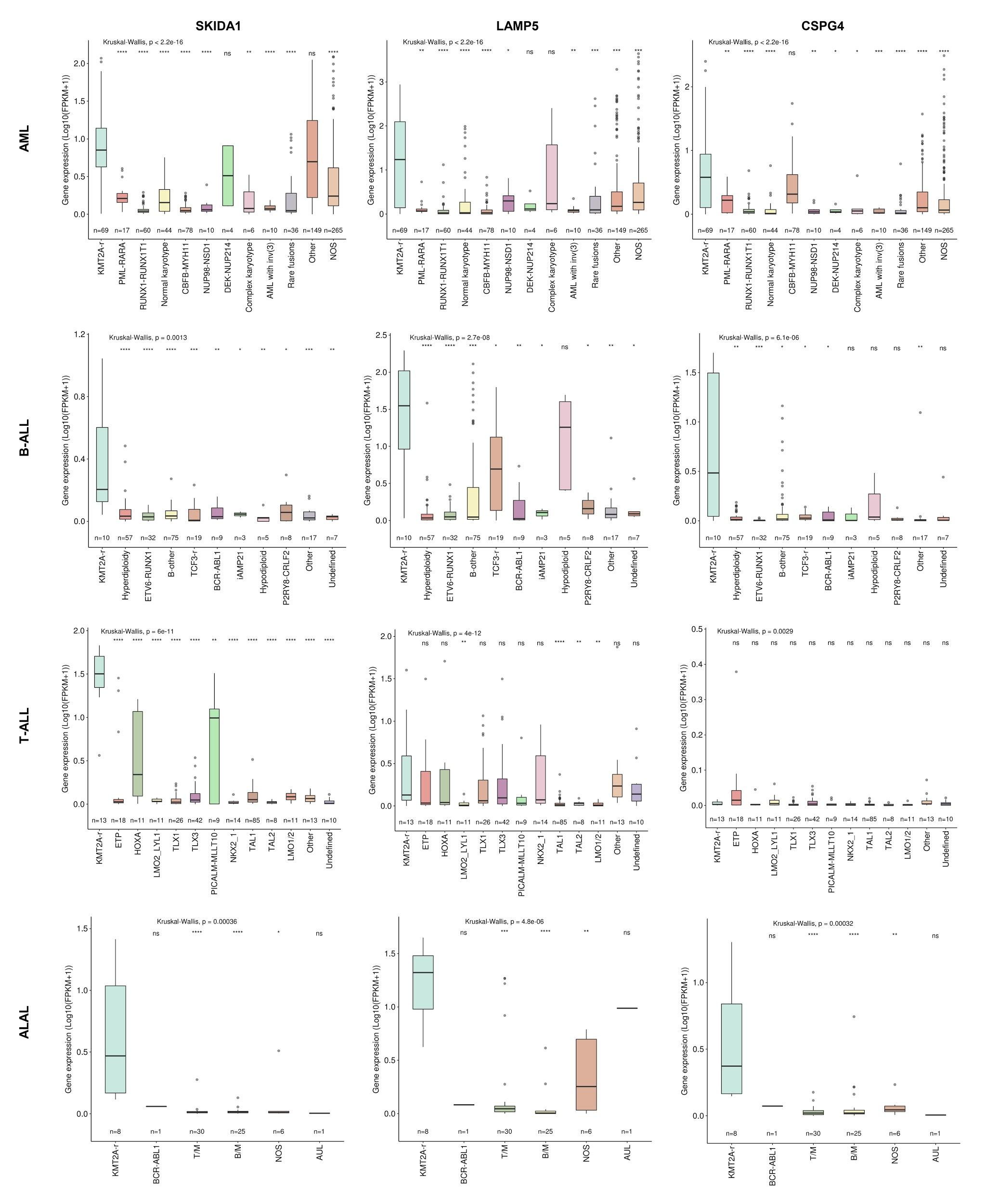 Figure S5. Relationship between SKIDA1, LAMP5, and CSPG4 expression and acute leukemia subgroups. Transcript expression among cytogenetic/molecular subgroups in their respective acute leukemia subtypes. KMT2A-r was used as the reference group for statistical analyses. ns: P > 0.05; *: P ≤ 0.05; **: P ≤ 0.01; ***: P ≤ 0.001; ****: P ≤ 0.0001.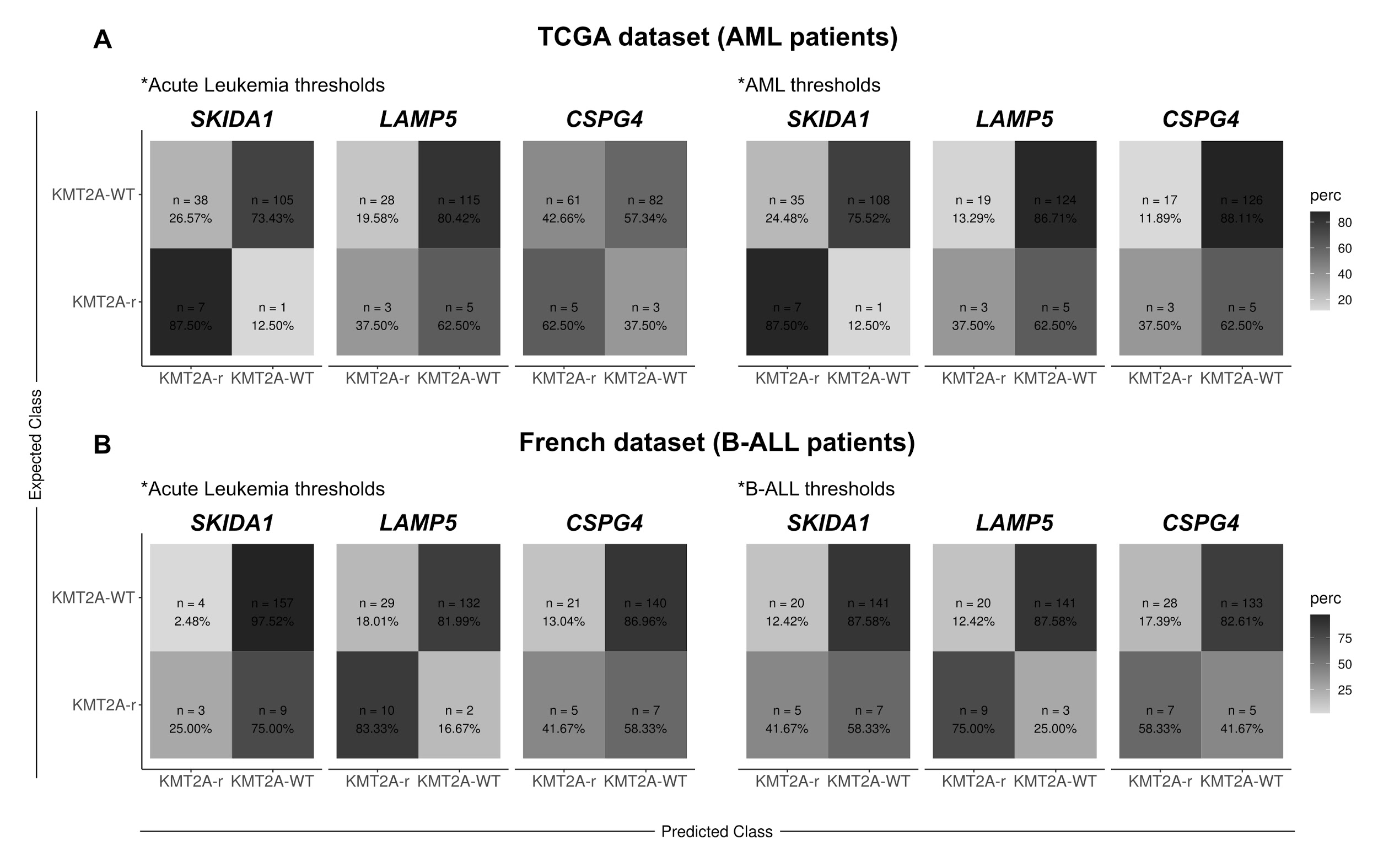 Figure S6. Validation of potential biomarkers for KMT2A-r. Confusion matrices demonstrating the predictive power of SKIDA1, LAMP5 and CSPG4 for KMT2A-r in the validation cohorts of (A) AML (TCGA dataset) and (B) ALL (French dataset) using their respective thresholds.Supplementary Tables (Tables S1-S9)Table S1. Description of datasets.¹ Pediatric (<22y); Adult - younger adults (≥22y and <60y) and older adults (≥60y).² Data was retrieved from TARGET ALL Phase II discovery cohort (B-ALL), TARGET ALL Phase II validation cohort (T-ALL), TARGET AML discovery cohort (AML) and TARGET ALL Phase III subproject (ALAL).³ Fictitious dataset name: leukemia subtype-corresponding author's surname.Table S2. Cohort characterization according to training and testing datasets.* Pearson's Chi-squared test.¹ Pediatric (<22y); Adult - younger adults (≥22y and <60y) and older adults (≥60y).Table S3. Cytogenetic/molecular alterations according to training and testing datasets.Table S4a. Performance measures of machine learning models.* KMT2A-r as “positive” classTable S4b. Performance measures of machine learning models on Top 20 genes.* KMT2A-r as “positive” class** Performed better when validated using data obtained from the TCGA (AUC: 0.868)"Table S5. Information about the false negative/positive groups.*Type error considered based on hierarchical clustering (Figure 2D)Table S6. Performance measures by single genes in TCGA and French datasets.* KMT2A-r as “positive” classTable S7. KMT2A fusions according to acute leukemia subtypes in machine learning datasets.Table S8. Acute leukemia cell lines included in this study from GDSC database.Table S9. Drug-gene interactions according to DGIdb database. Supplementary File (File S1)File S1. Feature selection by the Boruta methodKeep: ['PQLC2', 'COL9A2', 'AKR7A2', 'PTPRU', 'IL12RB2', 'BMP8B', 'STMN1', 'TXNDC12', 'C1orf54', 'FCGR1A', 'MCOLN2', 'FAM213B', 'CACHD1', 'SV2A', 'WDR63', 'SLC22A15', 'SERINC2', 'LPAR3', 'RNPEP', 'CLCNKA', 'RNF220', 'SPAG6', 'NEBL', 'MLLT10', 'DNTT', 'LZTS2', 'CISD1', 'DNAJC1', 'COMMD3', 'ZEB1', 'IPMK', 'REEP3', 'ZNF503', 'SLC35G1', 'FZD8', 'SKIDA1', 'KIAA1598', 'CASC10', 'DNAJC9', 'TMEM109', 'HIPK3', 'KIAA1549L', 'DPF2', 'ZC3H12C', 'FEZ1', 'TPP1', 'VPS37C', 'PRKCDBP', 'PLA2G16', 'RAB39A', 'CADM1', 'SVIP', 'SLC6A13', 'CD4', 'BCAT1', 'NUAK1', 'CLEC2B', 'LIN7A', 'ACRBP', 'SOCS2', 'BHLHE41', 'ITGA7', 'FGD4', 'CACNA2D4', 'PLBD2', 'CRADD', 'WNT10B', 'POLE', 'SMAD9', 'DACH1', 'PRKCH', 'SLC22A17', 'HIF1A', 'RIPK3', 'PARP2', 'OXA1L', 'NDRG2', 'CDCA4', 'NEDD4', 'CTSH', 'TGM5', 'MYO5C', 'GOLGA8I', 'LIPC', 'SPINT1', 'NIPA1', 'CSPG4', 'THSD4', 'KIF22', 'SYT17', 'ITGAX', 'NUDT7', 'ADCY9', 'LDHD', 'VAT1L', 'MT1F', 'CES1', 'GPR56', 'ALDH3A1', 'SCPEP1', 'C17orf53', 'KAT7', 'SLC47A1', 'CCL23', 'CBX2', 'PPP1R27', 'LRRC37B', 'ZNF532', 'MAPRE2', 'ZNF521', 'PAFAH1B3', 'TNNT1', 'PLD3', 'GRIN2D', 'ZNF85', 'ZFP30', 'ZSCAN18', 'C3', 'IGFLR1', 'TRPM4', 'ZNF331', 'KCNC3', 'ZNF776', 'ZNF256', 'BRSK1', 'FBXO27', 'ZNF91', 'HSD11B1L', 'ZNF571', 'ZNF329', 'LILRB4', 'ZNF681', 'ZNF418', 'ZNF682', 'ZNF772', 'ZNF461', 'ZNF544', 'ZNF43', 'ZNF254', 'ZNF134', 'ZNF844', 'ZNF737', 'ADAM23', 'TANC1', 'SPR', 'TGFBRAP1', 'DTNB', 'MEIS1', 'HNMT', 'AP1S3', 'B3GNT7', 'BRE', 'DAPL1', 'NMUR1', 'WDSUB1', 'MRPL33', 'PHACTR3', 'BFSP1', 'LAMP5', 'BTBD3', 'ZNF512B', 'SLC2A10', 'ZBTB21', 'UMODL1', 'CLTCL1', 'HMGXB4', 'UPK3A', 'CDC42EP1', 'IGF2BP2', 'PLCH1', 'ATG3', 'MBNL1', 'MRAS', 'CLSTN2', 'MAGEF1', 'HTR1F', 'VGLL3', 'PROM1', 'GUCY1B3', 'GLRB', 'TMEM156', 'CPEB2', 'MMRN1', 'OCIAD2', 'STK32B', 'GUCY1A3', 'RHOH', 'SMAD1', 'UNC5C', 'HEXB', 'MEF2C', 'NPR3', 'WWC1', 'MSX2', 'NRG2', 'RHOBTB3', 'IRX1', 'S100Z', 'ANXA2R', 'PRR16', 'BVES', 'WASF1', 'GPR126', 'QKI', 'SENP6', 'RUNX2', 'IL22RA2', 'NKAIN2', 'SUPT3H', 'MYO6', 'CD2AP', 'L3MBTL3', 'PPP1R3G', 'ETV1', 'HOXA9', 'ZC3HAV1', 'HOXA3', 'HOXA5', 'HOXA6', 'ABHD11', 'HOXA7', 'DYNC1I1', 'CLCN1', 'HOXA4', 'HOXA10', 'TRPS1', 'DNAJC5B', 'CPA6', 'FAM110B', 'PENK', 'CLDN23', 'VLDLR', 'GNA14', 'CDK20', 'PPAPDC3', 'PSIP1', 'FBP1', 'PBX3', 'GAS1', 'TDRD7', 'TKTL1', 'NXT2', 'FAM127A', 'CCNB3', 'RAB39B', 'KCNE1L', 'SAGE1']CohortsCohortsCohortsCohortsData (number of samples)Data (number of samples)Data (number of samples)KMT2A status (number of samples)KMT2A status (number of samples)RNA-SeqRNA-SeqDatasetsAcute Leukemia SubtypesAge group¹Data AvailabilityWith KMT2A statusGene expression (RNA-Seq)Both(N final)KMT2A-WTKMT2A-rLibrary constructionPlatformTrain/test datasetsTrain/test datasetsTrain/test datasetsTrain/test datasetsN total = 1332N total = 1232N total = 100TARGET²B-ALLPediatricdbGaP accession phs0004641431871431394Paired-endIllumina HiSeq2000TARGET²T-ALLPediatricdbGaP accession phs00046424426424423212Paired-endIllumina HiSeq2000TARGET²AMLPediatricdbGaP accession phs00046595725624819949Paired-endIllumina HiSeq2500TARGET²ALALPediatricdbGaP accession phs000464718771638Paired-endIllumina HiSeq2500Beat AMLAMLPediatric and adultdbGaP accession phs001657.v1.p160945140339013Paired-endIllumina HiSeq2500ALL-Ekert³B-ALLPediatricEGA accession EGAS00001004212999999936Paired-endIllumina HiSeq4000ALL-Ekert³T-ALLPediatricEGA accession EGAS00001004212272727261Paired-endIllumina HiSeq4000AML-Griffioen³AMLAdultEGA accession EGAS000010030961009897907Paired-endIllumina HiSeq2500External validation datasetsExternal validation datasetsExternal validation datasetsExternal validation datasetsN total = 327N total = 306N total = 21TCGAAMLPediatric and adultdbGaP accession phs0001782001511511438Paired-endIllumina HiSeq2000FrenchB-ALLPediatricUpon request17317317316112Paired-endIllumina NovaSeqFrenchT-ALLPediatricUpon request22211Paired-endIllumina NovaSeqFrenchALALPediatricUpon request11110Paired-endIllumina NovaSeqTOTAL----16591538121--VariablesTraining DatasetTraining DatasetTraining DatasetTraining DatasetTraining DatasetTraining DatasetTesting DatasetTesting DatasetTesting DatasetTesting DatasetTesting DatasetTesting DatasetP-value*VariablesOverallOverallKMT2A-rKMT2A-rKMT2A-WTKMT2A-WTOverallOverallKMT2A-rKMT2A-rKMT2A-WTKMT2A-WTP-value*Age group¹0.643Pediatric596(63.9)63(79.7)533(62.5)247(61.8)16(76.2)231(60.9)Younger adult167(17.9)15(19.0)152(17.8)72(18.0)4(19.0)68(17.9)Older adult169(18.1)1(1.3)168(19.7)81(20.3)1(4.8)80(21.1)Sex0.900Female384(41.2)42(53.2)342(40.1)167(41.8)10(47.6)157(41.4)Male548(58.8)37(46.8)511(59.9)233(58.3)11(52.4)222(58.6)Sample type0.532Diagnosis836(89.7)77(97.5)759(89.0)357(89.3)21(100.0)336(88.7)Refractory65(7.0)1(1.3)64(7.5)28(7.0)0(0.0)28(7.4)Relapse14(1.5)1(1.3)13(1.5)9(2.3)0(0.0)9(2.4)Remission12(1.3)0(0.0)12(1.4)6(1.5)0(0.0)6(1.6)Unknown5(0.5)0(0.0)5(0.6)0(0.0)0(0.0)0(0.0)Leukemia Subtype0.163B-ALL157(16.8)8(10.1)149(17.5)85(21.3)2(9.5)83(21.9)T-ALL192(20.6)11(13.9)181(21.2)79(19.8)2(9.5)77(20.3)AML528(56.7)53(67.1)475(55.7)220(55.0)16(76.2)204(53.8)ALAL55(5.9)7(8.9)48(5.6)16(4.0)1(4.8)15(4.0)KMT2A status0.053KMT2A-r79(8.5)----21(5.3)----KMT2A-WT853(91.5)----379(94.8)----TOTAL932(100.0)79(100.0)853(100.0)400(100.0)21(100.0)379(100.0)-SubgroupsTraining DatasetTraining DatasetTesting DatasetTesting DatasetAMLAML with inv(3)6(1.1)4(1.8)PML-RARA14(2.7)3(1.4)CBFB-MYH1161(11.6)17(7.7)RUNX1-RUNX1T143(8.1)17(7.7)KMT2A-r53(10.0)16(7.3)Normal karyotype30(5.7)14(6.4)Rare fusions23(4.4)13(5.9)DEK-NUP2143(0.6)1(0.5)NUP98-NSD18(1.5)2(0.9)Complex karyotype5(0.9)1(0.5)Other100(18.9)49(22.3)NOS182(34.5)83(37.7)B-ALLB-other49(31.2)26(30.6)Hyperdiploidy37(23.6)20(23.5)TCF3-r13(8.3)6(7.1)ETV6-RUNX119(12.1)13(15.3)KMT2A-r8(5.1)2(2.4)BCR-ABL13(1.9)6(7.1)iAMP212(1.3)1(1.2)P2RY8-CRLF27(4.5)1(1.2)Hypodiploidy3(1.9)2(2.4)Other11(7.0)6(7.1)Undefined5(3.2)2(2.4)T-ALLTAL156(29.2)29(36.7)TLX333(17.2)9(11.4)TLX120(10.4)6(7.6)ETP10(5.2)8(10.1)NKX2_110(5.2)4(5.1)LMO2_LYL19(4.7)2(2.5)KMT2A-r11(5.7)2(2.5)LMO1/27(3.6)4(5.1)TAL24(2.1)4(5.1)PICALM-MLLT105(2.6)4(5.1)HOXA8(4.2)3(3.8)Other9(4.7)4(5.1)Undefined10(5.2)0(0.0)ALALT/M25(45.5)5(31.3)B/M17(30.9)8(50.0)KMT2A-r7(12.7)1(6.3)NOS5(9.1)1(6.3)BCR-ABL10(0.0)1(6.3)AUL1(1.8)0(0.0)TOTAL932(100.0)400(100.0)Performance measures*Random ForestRandom ForestRandom ForestLightGBMLightGBMLightGBMLightGBMPerformance measures*247 genes without clinical variables247 genes with clinical variables247 genes with Age group variable247 genes with Leukemia variable247 genes without clinical variables247 genes with clinical variables247 genes with Age group variable247 genes with Leukemia variableAUC0.9840.9850.9870.9840.9880.9890.9880.988Accuracy0.9700.9750.9730.9700.9730.9700.9700.970Sensitivity0.8100.8570.8100.8100.9050.9050.9050.857Specificity0.9790.9820.9820.9790.9760.9740.9740.976PPV0.6800.7200.7080.6800.6790.6550.6550.667NPV0.9890.9920.9890.9890.9950.9950.9950.992Performance measures*LightGBMLightGBMLightGBMPerformance measures*20 genes without clinical variables20 genes with clinical variables20 genes with Age group variable20 genes with Leukemia variable**AUC0.9790.9850.9780.984Accuracy0.9650.9700.9730.970Sensitivity0.9050.9050.9050.905Specificity0.9680.9740.9760.974PPV0.6130.6550.6790.655NPV0.9950.9950.9950.995Patient IDType errorKMT2A StatusKMT2A-rLeukemia SubtypeMolecular SubgroupMachine Learning DatasetStudyAge (in years)SexTARGET-20-PASWATFalse negativeKMT2A-rKMT2A-SEPT6AMLKMT2A-rTestTARGET14.1FemaleTARGET-10-PASZJWFalse negativeKMT2A-rKMT2A-CT45A4T-ALLKMT2A-rTestTARGET30.0MaleTCGA-AB-2834False negativeKMT2A-rKMT2A-ELLAMLKMT2A-rValidationTCGA33.0MaleTCGA-AB-2844False negativeKMT2A-rKMT2A-ELLAMLKMT2A-rValidationTCGA63.0Male21597False negative*KMT2A-rKMT2A-USP2B-ALLKMT2A-rValidationFrench0.7Female26181False negative*KMT2A-rKMT2A-7q22.3B-ALLKMT2A-rValidationFrench6.6Male29468False negative*KMT2A-rKMT2A-MGMTB-ALLKMT2A-rValidationFrench9.3MaleTARGET-20-PANGJYFalse positiveKMT2A-WTNoneAMLOtherTestTARGET1.6FemaleTARGET-20-PASBPKFalse positiveKMT2A-WTNoneAMLOtherTestTARGET0.4MaleTARGET-10-PANYEJFalse positiveKMT2A-WTNoneB-ALLHyperdiploidyTestTARGET1.9MaleTARGET-10-PATKYIFalse positiveKMT2A-WTNoneT-ALLETPTestTARGET20.9Male13-00255False positiveKMT2A-WTNoneAMLNOSTestBeat-AML72.0Male14-00012False positiveKMT2A-WTNoneAMLOtherTestBeat-AML72.0Male14-00231False positiveKMT2A-WTNoneAMLNOSTestBeat-AML57.0Female15-00563False positiveKMT2A-WTNoneAMLNOSTestBeat-AML2.0Female16-00951False positiveKMT2A-WTNoneAMLNOSTestBeat-AML42.0Male3-032False positiveKMT2A-WTNoneAMLOtherTestEGA-AML58.0FemaleTCGA-AB-2925False positiveKMT2A-WTNoneAMLNot applicableValidationTCGA57.0MaleTCGA-AB-2861False positiveKMT2A-WTNoneAMLNot applicableValidationTCGA76.0Male27635False positive*KMT2A-WTNoneB-ALLNot applicableValidationFrench0.3Male23591False positive*KMT2A-WTNoneB-ALLNot applicableValidationFrench0.4Female27473False positive*KMT2A-WTNoneB-ALLNot applicableValidationFrench0.5Male27181False positive*KMT2A-WTNoneB-ALLNot applicableValidationFrench0.7Male27865False positive*KMT2A-WTNoneB-ALLNot applicableValidationFrench0.7Male24088False positive*KMT2A-WTNoneB-ALLNot applicableValidationFrench0.8Female27769False positive*KMT2A-WTNoneB-ALLNot applicableValidationFrench1.7Female28011False positive*KMT2A-WTNoneB-ALLNot applicableValidationFrench3.1Female26302False positive*KMT2A-WTNoneB-ALLNot applicableValidationFrench10.8Male27150False positive*KMT2A-WTNoneB-ALLNot applicableValidationFrench11.0FemalePerformance measures*AML patients (TCGA)AML patients (TCGA)AML patients (TCGA)B-ALL patients (French)B-ALL patients (French)B-ALL patients (French)Performance measures*SKIDA1LAMP5CSPG4SKIDA1LAMP5CSPG4The overall acute leukemia thresholdThe overall acute leukemia thresholdThe overall acute leukemia thresholdThe overall acute leukemia thresholdThe overall acute leukemia thresholdThe overall acute leukemia thresholdThe overall acute leukemia thresholdThe overall acute leukemia thresholdThe overall acute leukemia thresholdAccuracy0.7420.7810.5760.9250.8210.838Sensitivity0.8750.3750.6250.2500.8330.417Specificity0.7340.8020.5730.9750.8200.870PPV0.1550.0970.0760.4290.2560.192NPV0.9900.9580.9650.9460.9850.952The respective acute leukemia subtype threshold (AML or B-ALL)The respective acute leukemia subtype threshold (AML or B-ALL)The respective acute leukemia subtype threshold (AML or B-ALL)The respective acute leukemia subtype threshold (AML or B-ALL)The respective acute leukemia subtype threshold (AML or B-ALL)The respective acute leukemia subtype threshold (AML or B-ALL)The respective acute leukemia subtype threshold (AML or B-ALL)The respective acute leukemia subtype threshold (AML or B-ALL)The respective acute leukemia subtype threshold (AML or B-ALL)Accuracy0.7620.8410.8540.8440.8670.810Sensitivity0.8750.3750.3750.4170.7500.583Specificity0.7550.8670.8810.8760.8760.826PPV0.1670.1360.1500.2000.3100.200NPV0.9910.9610.9620.9530.9800.964Acute leukemiaKMT2A statusKMT2A fusionsAMLKMT2A-r (n = 69)KMT2A-MLLT3 (n = 35)KMT2A-WT (n = 679)KMT2A-MLLT10 (n = 13)KMT2A-MLLT4 (n = 7)KMT2A-ELL (n = 4)KMT2A-MLLT1 (n = 2)KMT2A-SEPT6 (n = 2)KMT2A-AFF1 (n = 1)KMT2A-CEP170B (n = 1)KMT2A-MLLT6 (n = 1)other KMT2A (n = 3)B-ALLKMT2A-r (n = 10)KMT2A-AFF1 (n = 3)KMT2A-WT (n = 232)KMT2A-SARNP (n = 1)KMT2A-USP2 (n = 1)Undefined (n = 5)T-ALLKMT2A-r (n = 13)KMT2A-MLLT1 (n = 8)KMT2A-WT (n = 258)KMT2A-CT45A4 (n = 1)KMT2A-ELL (n = 1)KMT2A-MLLT4 (n = 1)KMT2A-MLLT6 (n = 1)KMT2A-MLLT10 (n = 1)ALALKMT2A-r (n = 8)KMT2A-AFF1 (n = 5)KMT2A-WT (n = 63)KMT2A-TET1 (n = 1)other KMT2A (n = 2)KMT2A statusAcute leukemiaCell line name (KMT2A fusion)Cell line name (KMT2A fusion)KMT2A-r (n = 6)B-ALL (n = 1)RS4;11 (KMT2A-AFF1)RS4;11 (KMT2A-AFF1)AML (n = 5)MOLM-13 (KMT2A-MLLT3)MOLM-13 (KMT2A-MLLT3)MONO-MAC-6 (KMT2A-MLLT3)MONO-MAC-6 (KMT2A-MLLT3)NOMO-1 (KMT2A-MLLT3)NOMO-1 (KMT2A-MLLT3)OCI-AML2 (KMT2A-MLLT4)OCI-AML2 (KMT2A-MLLT4)THP-1 (KMT2A-MLLT3)THP-1 (KMT2A-MLLT3)KMT2A-WT (n = 27)B-ALL (n = 1)SUP-B15T-ALL (n = 11)ALL-SILP12-ICHIKAWADND-41PF-382JurkatRPMI-8402KE-37SUP-T1MOLT-13TALL-1MOLT-16AML (n = 15)CMKNB4GDM-1OCI-AML3HELOCI-AML5HL-60OCI-M1KASUMI-1P31-FUJKG-1PL-21ME-1SIG-M5MOLM-16DrugGenesGenesGenesGenesFluorouracilSELEPERPGSTP1CDC25CFluorouracilVEGFAEXO1CYP19A1ERBB2FluorouracilPTENDPYSMUC2RGS5FluorouracilCYP2C19BIRC5CHN2TPT1FluorouracilABCB1ENOSF1TP53AIP1RBX1FluorouracilPTPRCDPYDMEGF11ITGALFluorouracilKRASIRS1ERCC1IGFBP3FluorouracilXRCC1HLA-GHSPA5CBR3FluorouracilALDH3A1SHMT1FOXO1PON1FluorouracilFPGSABCG1CYP3A4DKK1FluorouracilKLC1REV3LABCG2FASFluorouracilEGFRCYP2A6METPARD3BFluorouracilUMPSDTYMKIL2RAAURKAFluorouracilCYP2C8TOP2ACDKN1AATMFluorouracilAPCNOS1PIK3CAHMMRFluorouracilHBBTMEM167ACYP1B1NT5C1AFluorouracilCYP2E1TYMPCBLBLGR5FluorouracilTP53GNASBDNFINSRFluorouracilCCND1XRCC4MTHFRNQO1FluorouracilPIK3R2ALCAMMIR27ACBR1FluorouracilXRCC3IL6RFGFR4SMAD4FluorouracilDLG5SLCO1B1NOS3BRAFFluorouracilWNT5BABCC5ABCC4FluorouracilIL11TSHBCCNKForetinibKDRTEKKITMST1RForetinibFLT4FLT3FLT1YES1ForetinibPDGFRAMETPDGFRBROS1PevonedistatUBA3NAE1SAE1UBA2